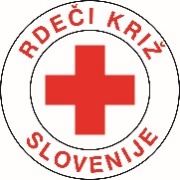 Ljubljana, 21. november 2017Spoštovani,Rdeči križ Slovenije pomaga stotisočem ljudem, ki živijo pod pragom revščine, omogoča počitnice otrokom iz deprivilegiranih družin in s svojimi stotimi ekipami prve pomoči in več kot deset tisoč prostovoljkami in prostovoljci sodeluje s skupnostjo pri blaženju posledic naravnih in drugih nesreč.  Da smo ves čas pripravljeni, potrebujemo poleg časa in pripravljenosti naših prostovoljcev tudi sredstva za opremo, za prehranske pakete, za denarne pomoči in za minimalno logistiko. Vaš prispevek bi nam veliko pomenil, pri čemer bi vas radi spomnili, da za vas ne bi predstavljal nikakršnega stroška. Zakon o davku od dohodkov pravnih oseb, (Uradni list RS, št. 117/06, 56/08, 76/08, 5/09, 96/09, 110/09 – ZDavP-2B, 43/10, 59/11, 24/12, 30/12, 94/12, 81/13, 50/14, 23/15, 82/15 in 68/16) v 59. členu določa, da za denarna sredstva, ki jih donirate za humanitarne in dobrodelne namene ter varstvo pred naravnimi in drugimi nesrečami, lahko uveljavite davčno olajšavo. Za denarna sredstva in stvari, ki bi jih donirali Rdečemu Križu Slovenije za humanitarne in dobrodelne namene ter varstvo pred naravnimi in drugimi nesrečami, lahko uveljavite davčno olajšavo pri ugotavljanju svoje davčne obveznosti. Davčna olajšava znaša največ 0,3 % od obdavčenih prihodkov zavezanca v davčnem letu za dobrodelne namene in največ 0,5 % od prihodkov za varstvo pred naravnimi in drugimi nesrečami.Olajšavo lahko uveljavljate z dokazilom o izplačilu donacije Rdečemu križu Slovenije.Izplačilo opravite na TRR SI56 0310 0111 1122 296 Koda namena: CHARSklic: 00-76450BIC SKBASI2XZ dodatnimi informacijami smo vam z veseljem na voljo na telefonski številki 01 24 14 336. Iskrena hvala vsem, ki boste uveljavili davčno olajšavo z donacijo Rdečemu križu Slovenije.Z lepimi pozdravi,Renata Brunskole 						dr. Dušan Kebergeneralna sekretarka RKS					predsednik RKS